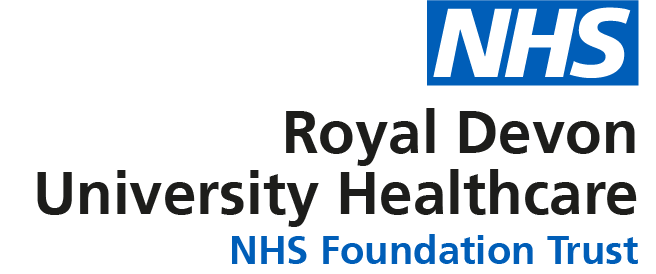 JOB DESCRIPTIONPERSON SPECIFICATIONJOB DETAILS JOB DETAILS Job Title Transport Supervisor Reports to Transport Manager (Darren Whitrow)  Band 3Department/Directorate Estates and Facilities Management (EFM) / TransportJOB PURPOSE KEY RESULT AREAS/PRINCIPAL DUTIES AND RESPONSIBILITIESKEY WORKING RELATIONSHIPS The post holder is required to deal effectively with staff of all levels throughout the Trust as and when they encounter on a day to day basis.There is also a requirement to deal with external contractors collecting the waste streams on occasions.This will include verbal and written interactionsOf particular importance are working relationships with:ORGANISATIONAL CHART FREEDOM TO ACT To follow well defined Department Standard Operating Procedures and Policy. Supervision available for advice and guidance, if required. COMMUNICATION/RELATIONSHIP SKILLS To be able to communicate orally, using the Trust (Waste Department) mobile phones provided, to give and receive routine information mainly with work colleagues. ANALYTICAL/JUDGEMENTAL SKILLSJudgements / decisions will need to be made on routine tasks involving straightforward facts or situations. PLANNING/ORGANISATIONAL SKILLSPlanning and organising own day to day activities ii) planning straightforward tasks, as detailed below Follow a set work routine, liaising with colleagues, Transport management team, as and when required. To work an on-call roster system to consist of out of hours working periods including weekends and Bank Holidays. To be flexible to have shifts changed to cover for colleagues’ absences if required. Management will give as much notice as possible, but shift changes for cover other than annual leave will often be at short notice. To be able to access the Electronic staff records (ESR) for the booking of annual leave and to keep up with training requirements, (ESR is also available via a mobile app). To input data into the health roster system to reflect the teams working patternPATIENT/CLIENT CARE To be polite and courteous to staff, patient and visitors during periodic incidental contacts. POLICY/SERVICE DEVELOPMENT To be able to refer to and follow Trust Policies and Standard Operating Procedures for own area of work. May be asked to comment on Departmental policies and procedures. To understand Health & Safety and Confidentiality guidelines, promptly reporting any untoward incident to the Transport Operations Manager and Transport manager, completing any appropriate accident/incident reports in line with Trust policy (Datix) FINANCIAL/PHYSICAL RESOURCES Responsible for maintaining stock control and/or security of stockResponsible for the purchase of some physical assets or suppliesHUMAN RESOURCES May be required to demonstrate and provide advice to new and less experience staff. INFORMATION RESOURCES Responsible for data entry, text processing or storage of data compiled by others, utilising paper or computer-based data entry systems RESEARCH AND DEVELOPMENT Occasionally undertakes surveys or audits, as necessary for own vehicles and Hired/Lease vehiclesPHYSICAL SKILLSAbility to push and pull cages/trolleys and occasional heavy lifting required for the removal of items. PHYSICAL EFFORTThere is a frequent requirement for sitting or standing in a restricted position for a substantial proportion of the working timeMENTAL EFFORTThere is a frequent requirement for concentration where the work pattern is unpredictable. A high level of concentration when driving motor vehicles EMOTIONAL EFFORTOccasional indirect exposure to distressing or emotional circumstancesWORKING CONDITIONSThere are adverse environmental conditions, inclement weather conditions, potential of road traffic accidents, extended periods of time working with a VDUOTHER RESPONSIBILITIES Take part in regular performance appraisal.Undertake any training required in order to maintain competency including mandatory training, e.g. Manual HandlingContribute to and work within a safe working environment You are expected to comply with Trust Infection Control Policies and conduct him/herself at all times in such a manner as to minimise the risk of healthcare associated infectionAs an employee of the Trust, it is a contractual duty that you abide by any relevant code of professional conduct and/or practice applicable to you.  A breach of this requirement may result in action being taken against you (in accordance with the Trust’s disciplinary policy) up to and including dismissal.You must also take responsibility for your workplace health and wellbeing:When required, gain support from Occupational Health, Human Resources or other sources.Familiarise yourself with the health and wellbeing support available from policies and/or Occupational Health.Follow the Trust’s health and wellbeing vision of healthy body, healthy mind, healthy you. Undertake a Display Screen Equipment assessment (DES) if appropriate to role.APPLICABLE TO MANAGERS ONLY Leading the team effectively and supporting their wellbeing by:Championing health and wellbeing.Encouraging and support staff engagement in delivery of the service.Encouraging staff to comment on development and delivery of the service.Ensuring during 1:1’s / supervision with employees you always check how they are.GENERAL This is a description of the job as it is now.  We periodically examine employees' job descriptions and update them to ensure that they reflect the job as it is then being performed, or to incorporate any changes being proposed.  This procedure is conducted by the manager in consultation with the jobholder.  You will, therefore, be expected to participate fully in such discussions.   We aim to reach agreement on reasonable changes, but if agreement is not possible, we reserve the right to insist on changes to your job description after consultation with you.Everyone within the Trust has a responsibility for, and is committed to, safeguarding and promoting the welfare of vulnerable adults, children and young people and for ensuring that they are protected from harm, ensuring that the Trusts Child Protection and Safeguarding Adult policies and procedures are promoted and adhered to by all members of staff. Northern Devon Healthcare NHS Trust and the Royal Devon and Exeter NHS Foundation Trust continue to develop our long standing partnership with a view to becoming a single integrated organisation across Eastern and Northern Devon. Working together gives us the opportunity to offer unique and varied careers across our services combining the RD&E’s track record of excellence in research, teaching and links to the university with NDHT’s innovation and adaptability.This is Job TitleTransport Supervisor RequirementsEssentialDesirableQUALIFICATION/ SPECIAL TRAINING3 GCSE’s Grade A-D or equivalent including Maths and EnglishFull HGV Licence (Cat C Minimum requirement)Full HGV Driver CPCBasic IT Skills TrainingDDDDDEEEKNOWLEDGE/SKILLSAbility to enthuse, motive and involve individuals and understand performance expectationsAbility to engage and influence staff within their area of responsibilityAbility to effectively supervise staff on a day to day basisAnalytical skills and ability to problem solveAbility to prioritise work and manage deadlines to respond to changing demands Proven excellent organisational skillsKnowledge of relevant road Transport LegislationProven previous courier driver experience Ability to follow timed delivery/collection schedulesAbility to carry out daily/weekly vehicle checksAbility to use own initiativeAbility to follow instructionGood verbal communication skillsGood written communication skills Good numeric skills  Ability to work under pressureAwareness of the need for confidentialityGood organisational skills Knowledge of appropriate health and safety issuesGood basic motor vehicle engineering knowledgeEEEEEEEEEEEEEEEEEEEEEEEEEEEEEEEEEEEEEEEEEXPERIENCE 5 Years minimum experience of working within the road transport industryExperience of working with CustomersExperience of day to day supervision of staff Experience of working in an acute hospital environmentExperience of managing sickness absenceExperience in management of vehiclesEEEDDEEEEEEEPERSONAL ATTRIBUTES Excellent interpersonal and communications skillsAbility to prioritise work and manage deadlinesAbility to work on own initiative and as part of a teamReliability and flexibilityEEEEEEEEOTHER REQUIREMENTS CRB CheckedFlexible to changes in workloadCommitted to ongoing professional developmentEEEEEEFREQUENCY(Rare/ Occasional/ Moderate/ Frequent)FREQUENCY(Rare/ Occasional/ Moderate/ Frequent)FREQUENCY(Rare/ Occasional/ Moderate/ Frequent)FREQUENCY(Rare/ Occasional/ Moderate/ Frequent)WORKING CONDITIONS/HAZARDSWORKING CONDITIONS/HAZARDSROMFHazards/ Risks requiring Immunisation ScreeningHazards/ Risks requiring Immunisation ScreeningLaboratory specimensYXContact with patientsYXExposure Prone ProceduresNBlood/body fluidsYXHazard/Risks requiring Respiratory Health SurveillanceSolvents (e.g. toluene, xylene, white spirit, acetone, formaldehyde and ethyl acetate)YXRespiratory sensitisers (e.g isocyanates)NChlorine based cleaning solutions (e.g. Chlorclean, Actichlor, Tristel)NAnimalsNCytotoxic drugsNRisks requiring Other Health SurveillanceRisks requiring Other Health SurveillanceRadiation (>6mSv)NLaser (Class 3R, 3B, 4)NDusty environment (>4mg/m3)NNoise (over 80dBA)NHand held vibration tools (=>2.5 m/s2)NOther General Hazards/ RisksOther General Hazards/ RisksVDU use ( > 1 hour daily)YXHeavy manual handling (>10kg)YXDrivingYXFood handlingYXNight workingYXElectrical workNPhysical Effort YXMental Effort YXEmotional Effort YXWorking in isolationYXChallenging behaviourYX